McCorduck, Pamela“The Universal Machine: Confessions of a Technological Optimist”McGraw-Hill Book Company, 1985ISBN: 0070448825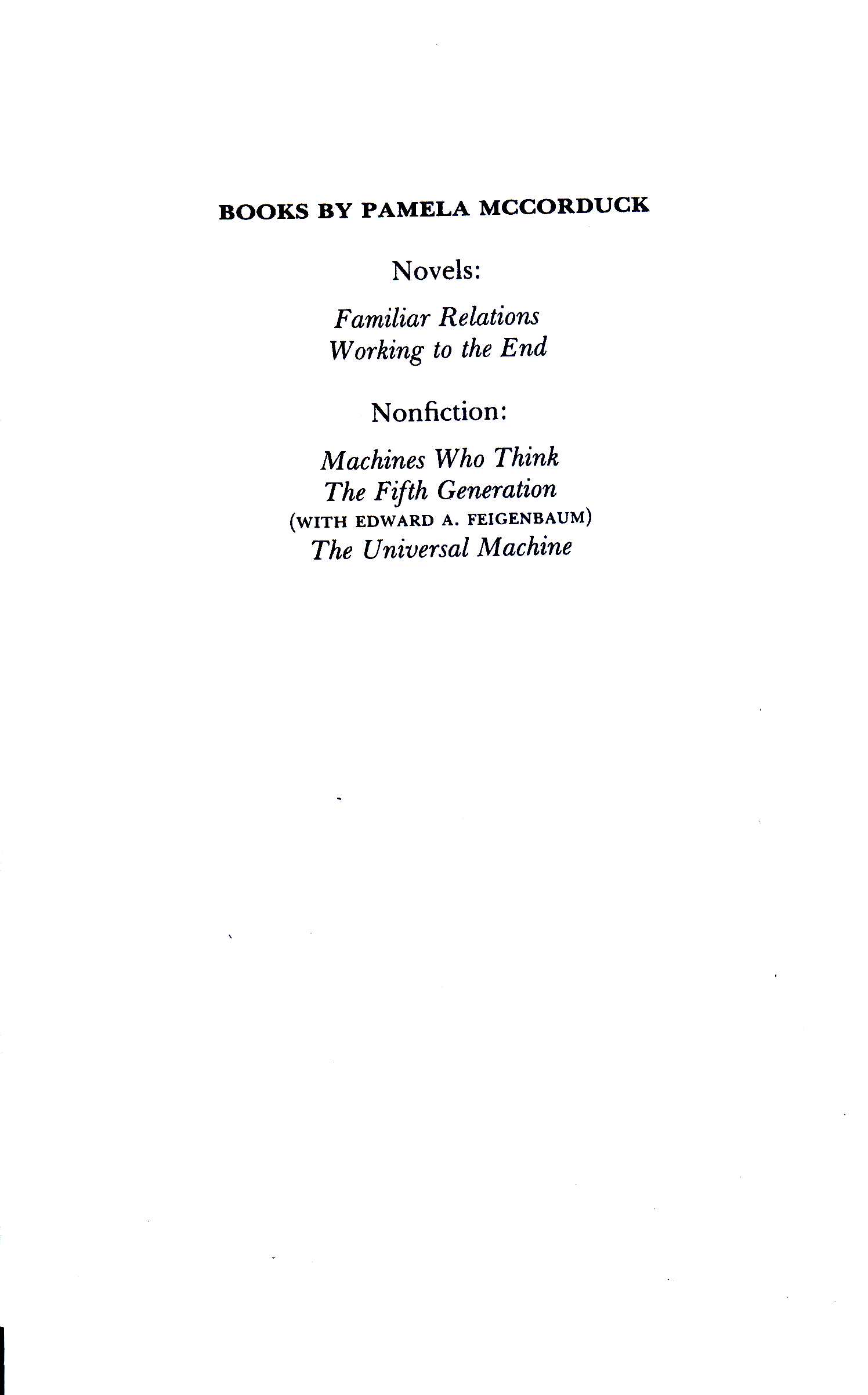 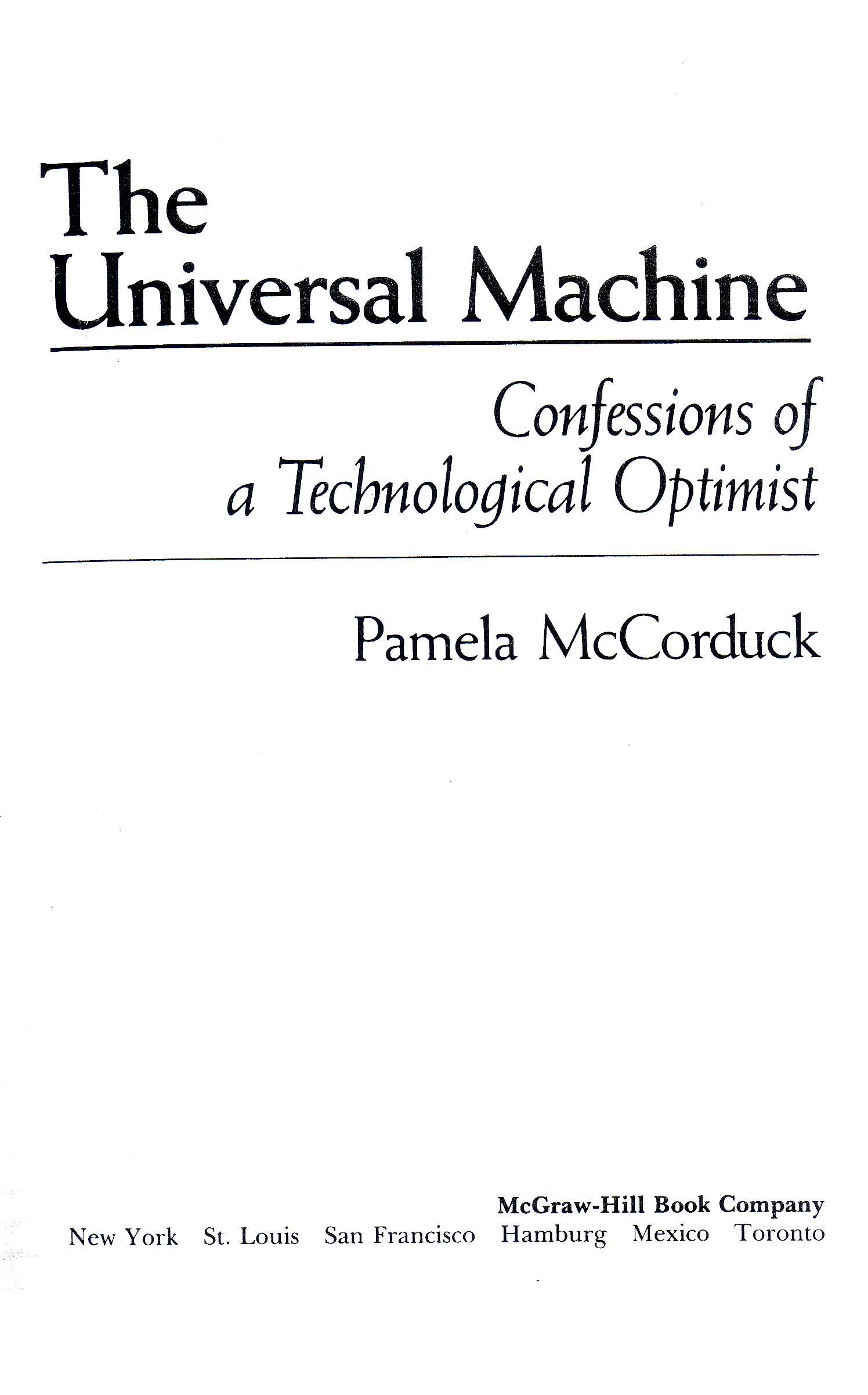 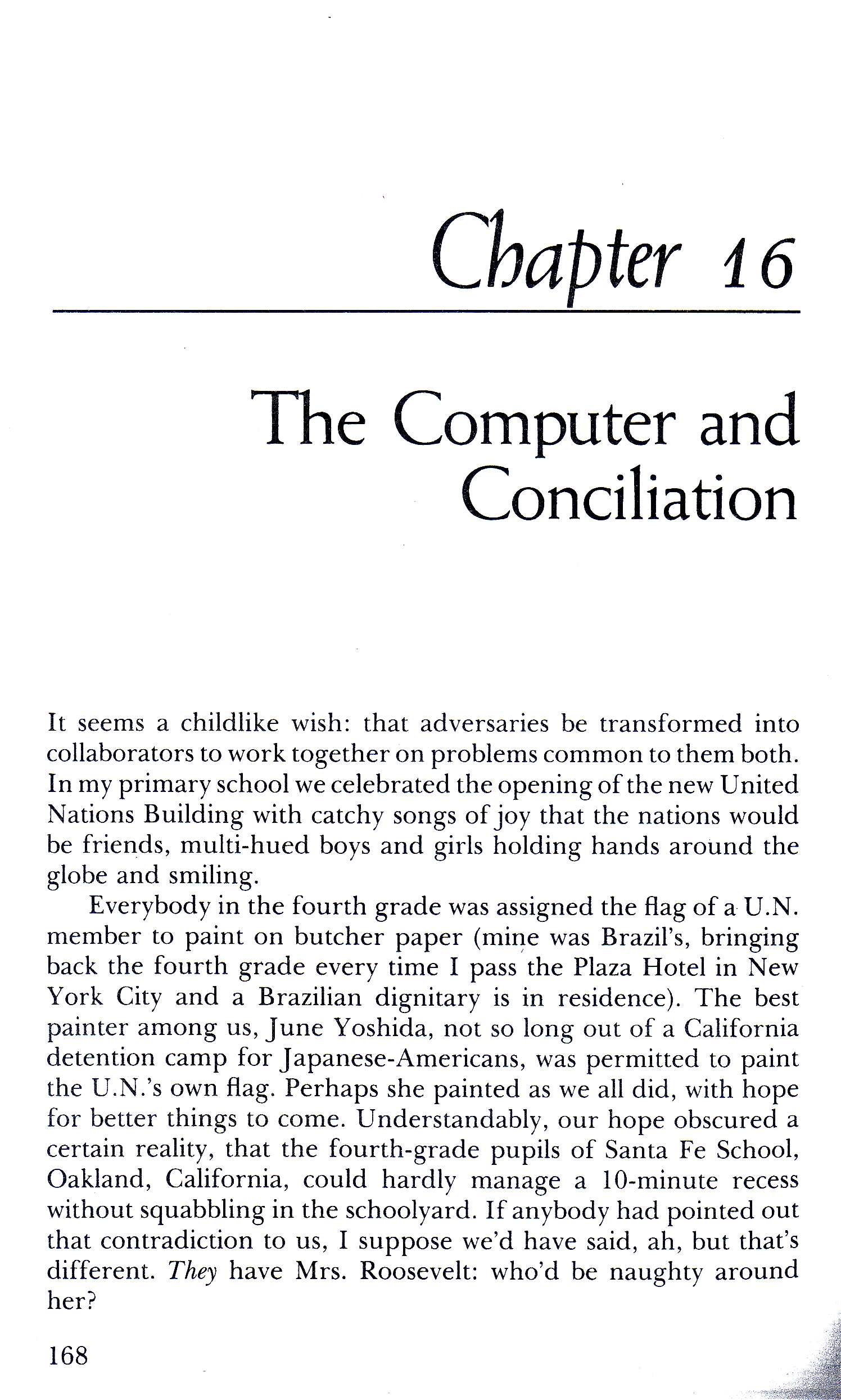 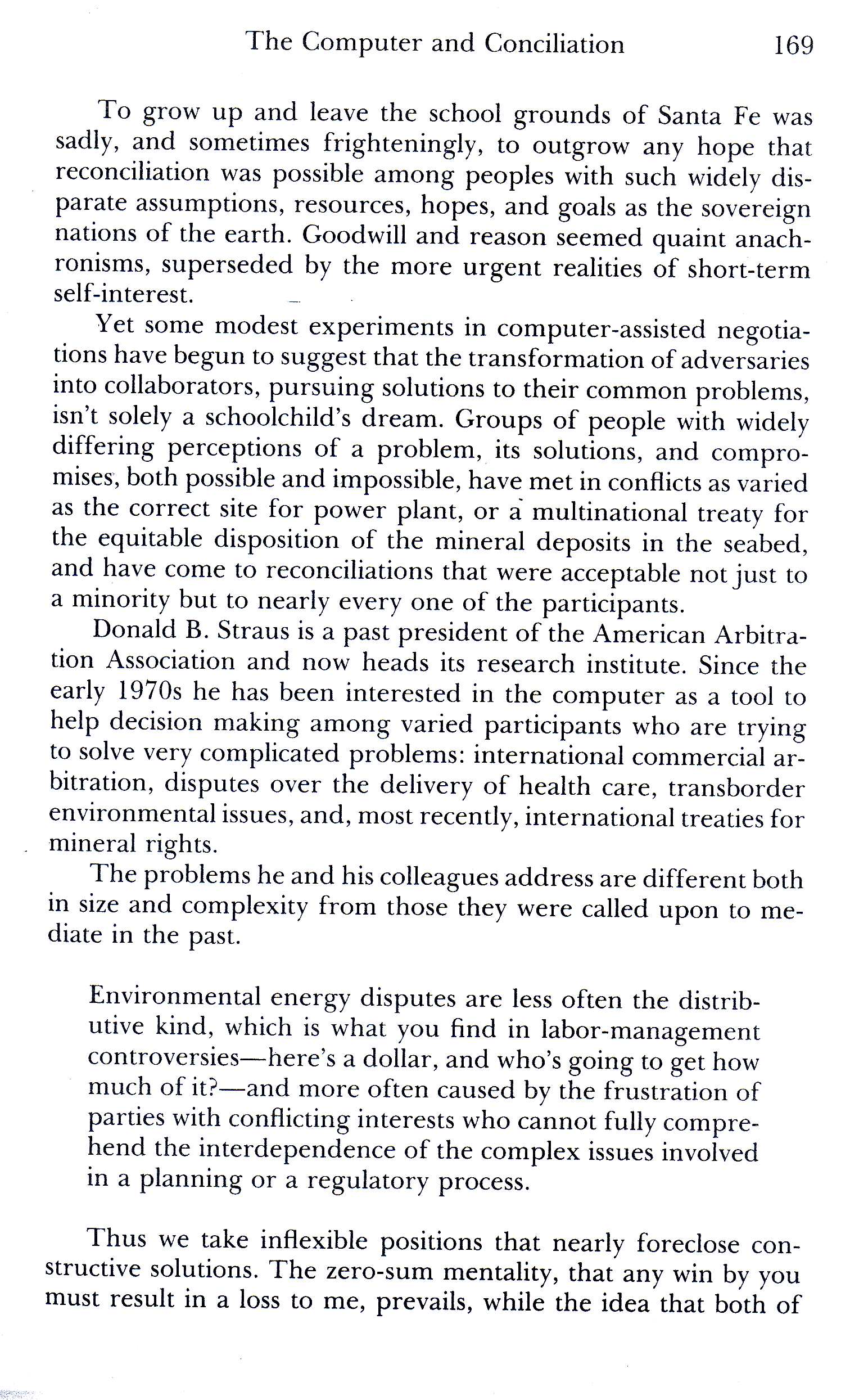 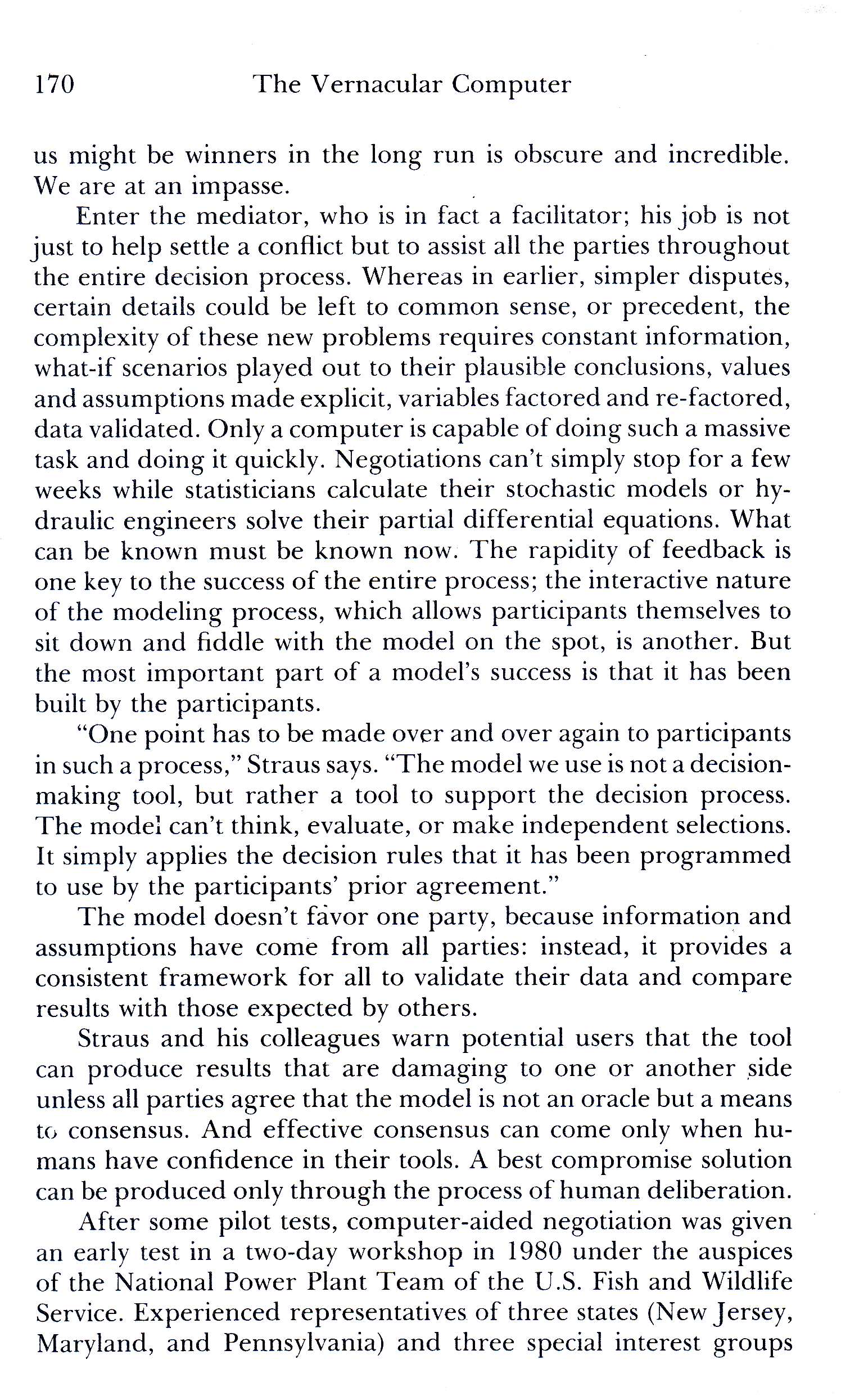 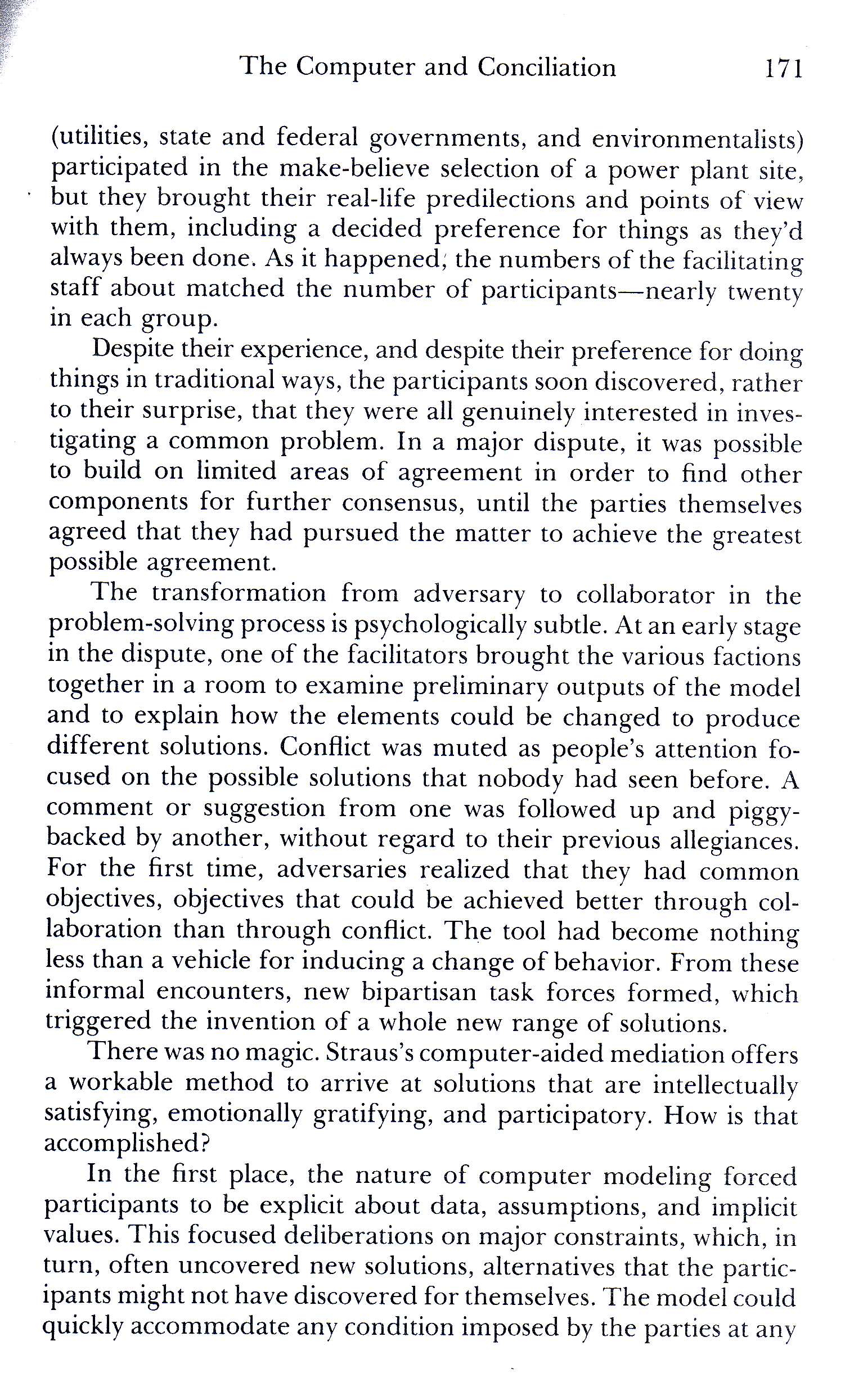 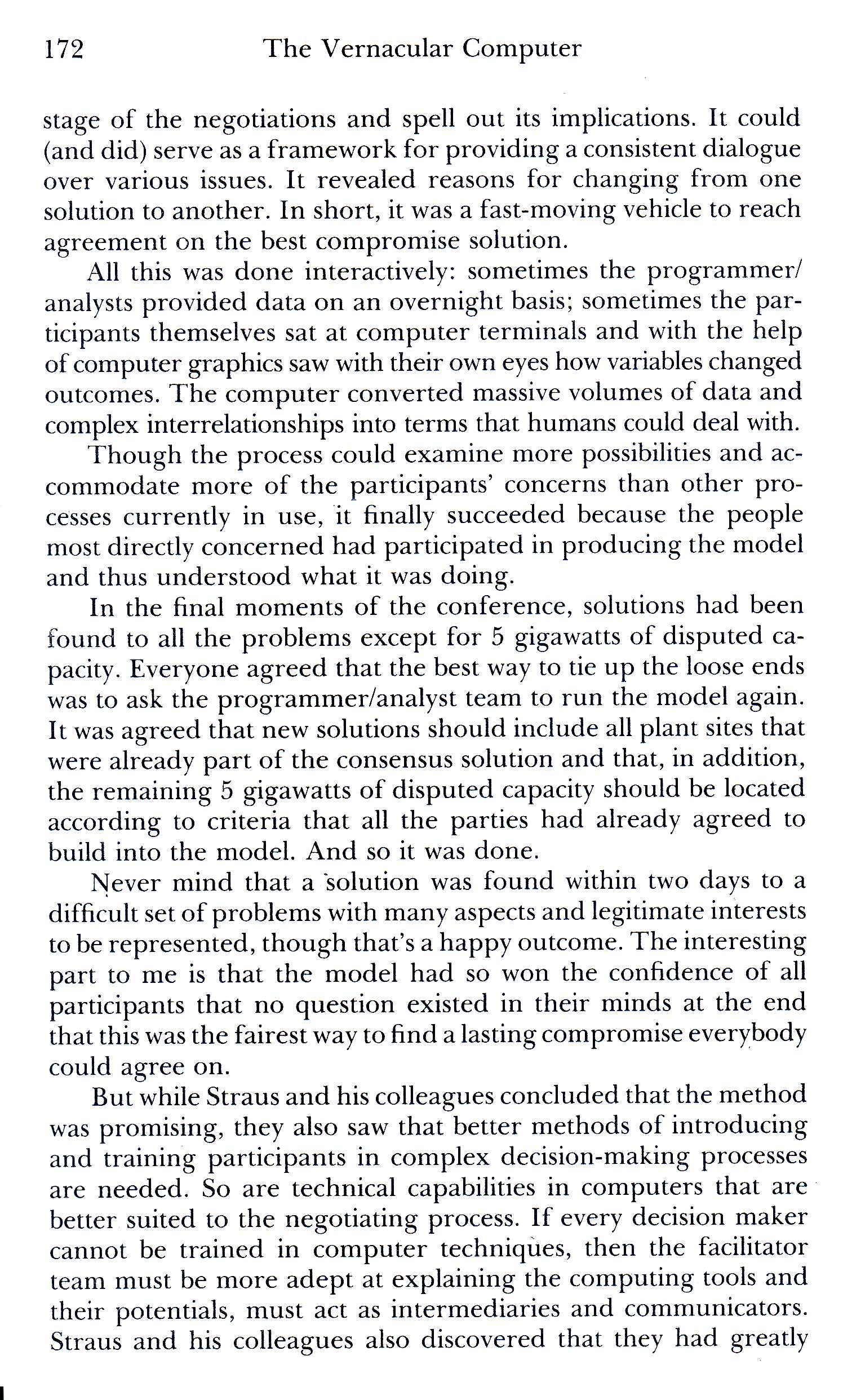 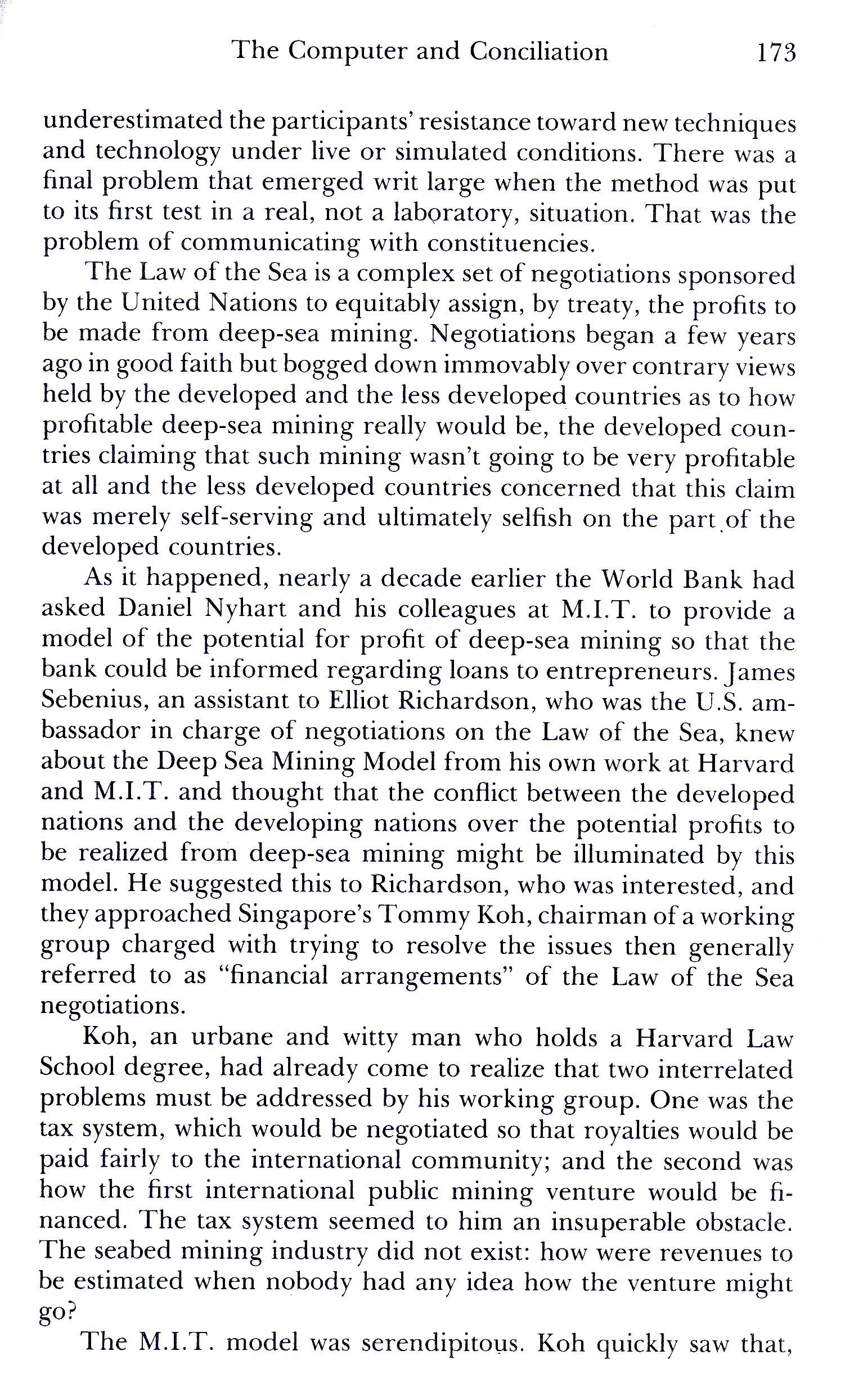 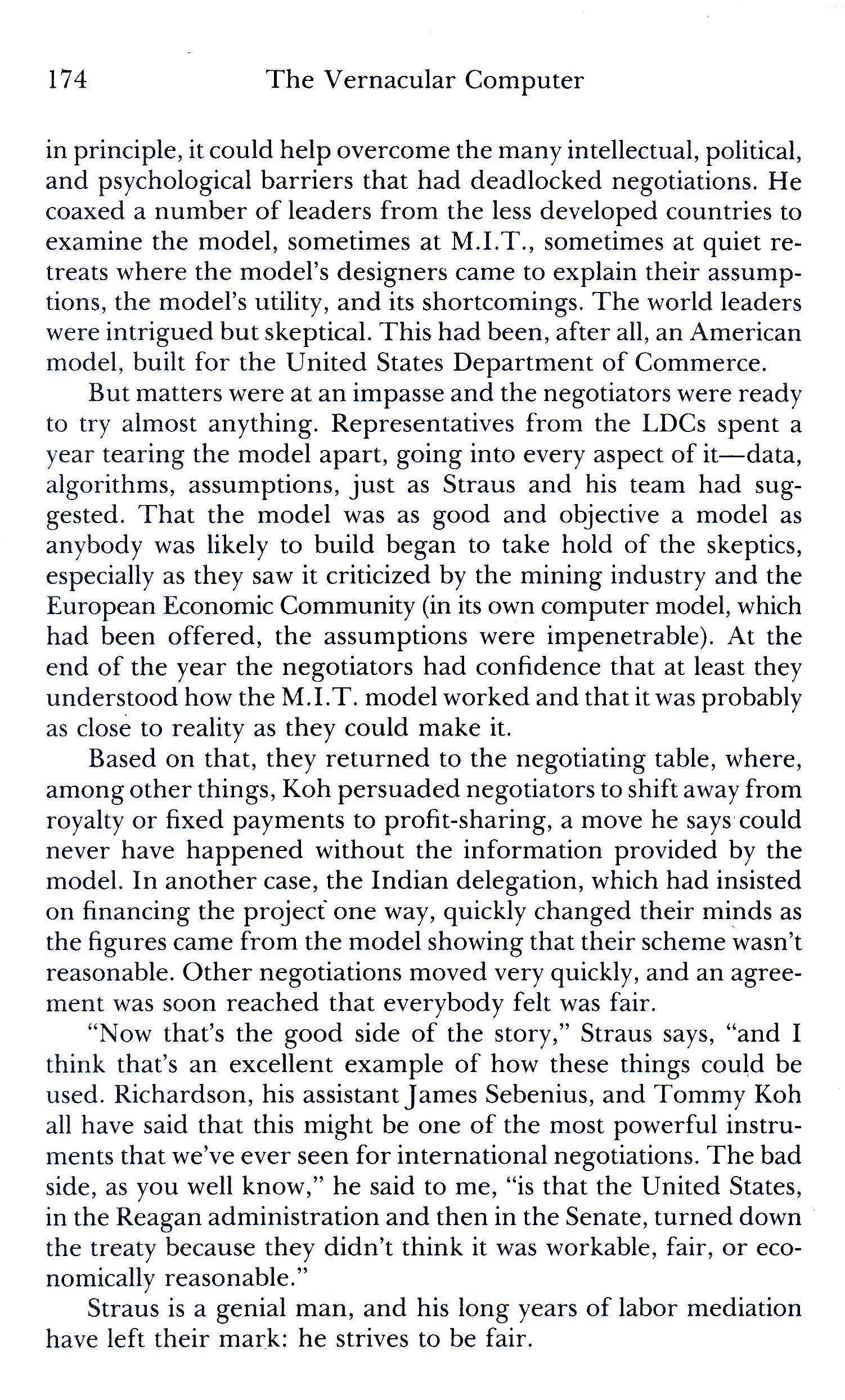 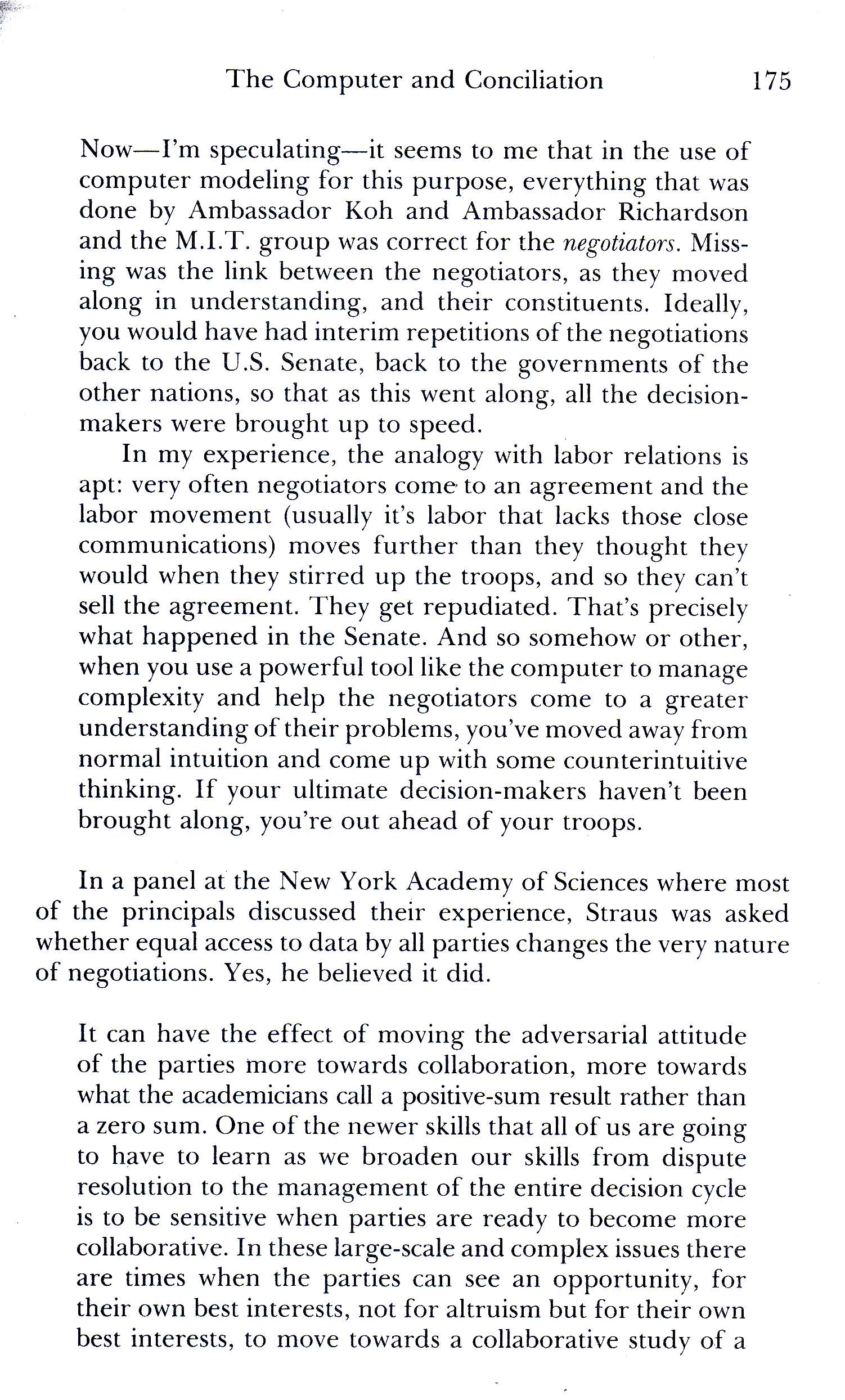 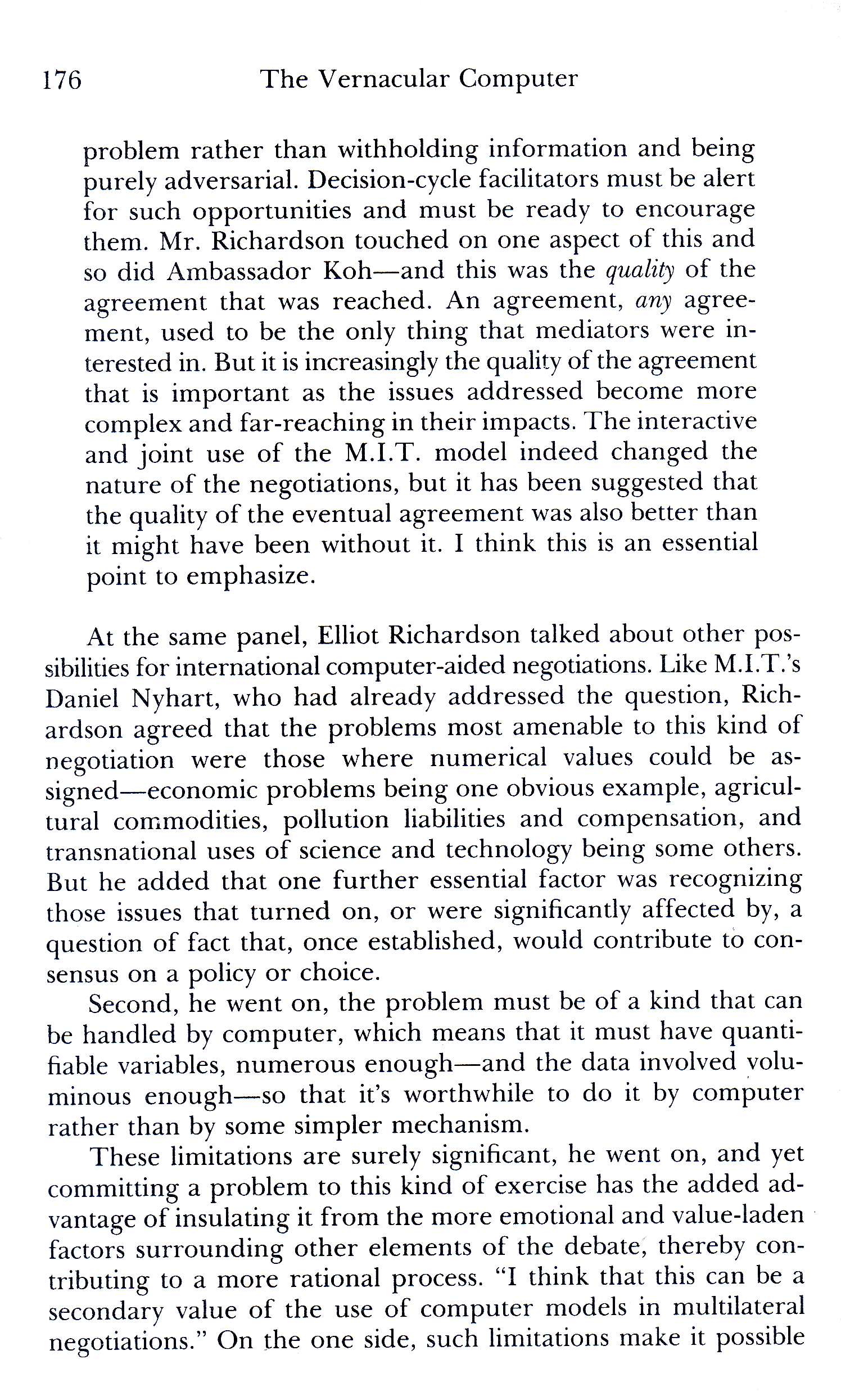 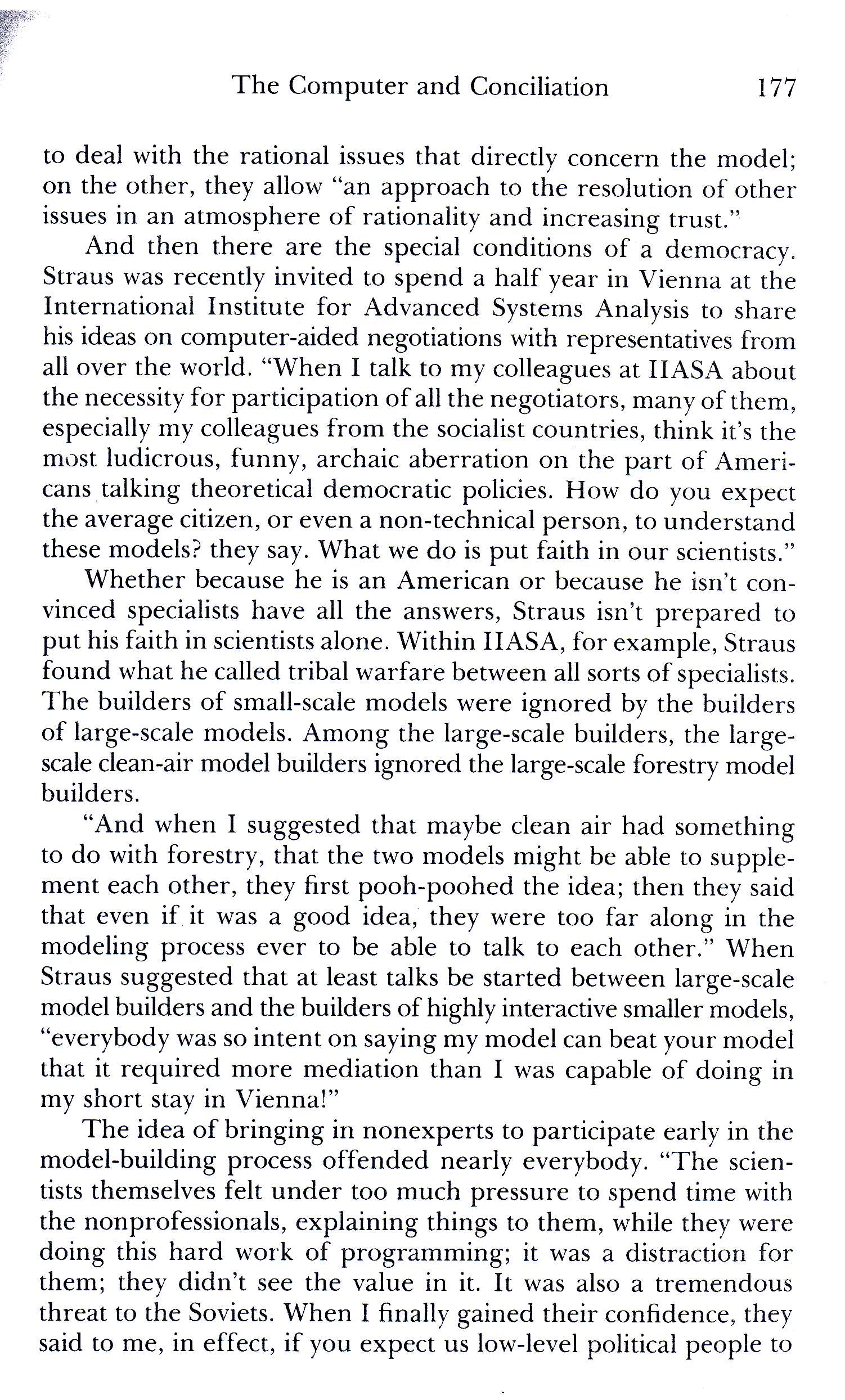 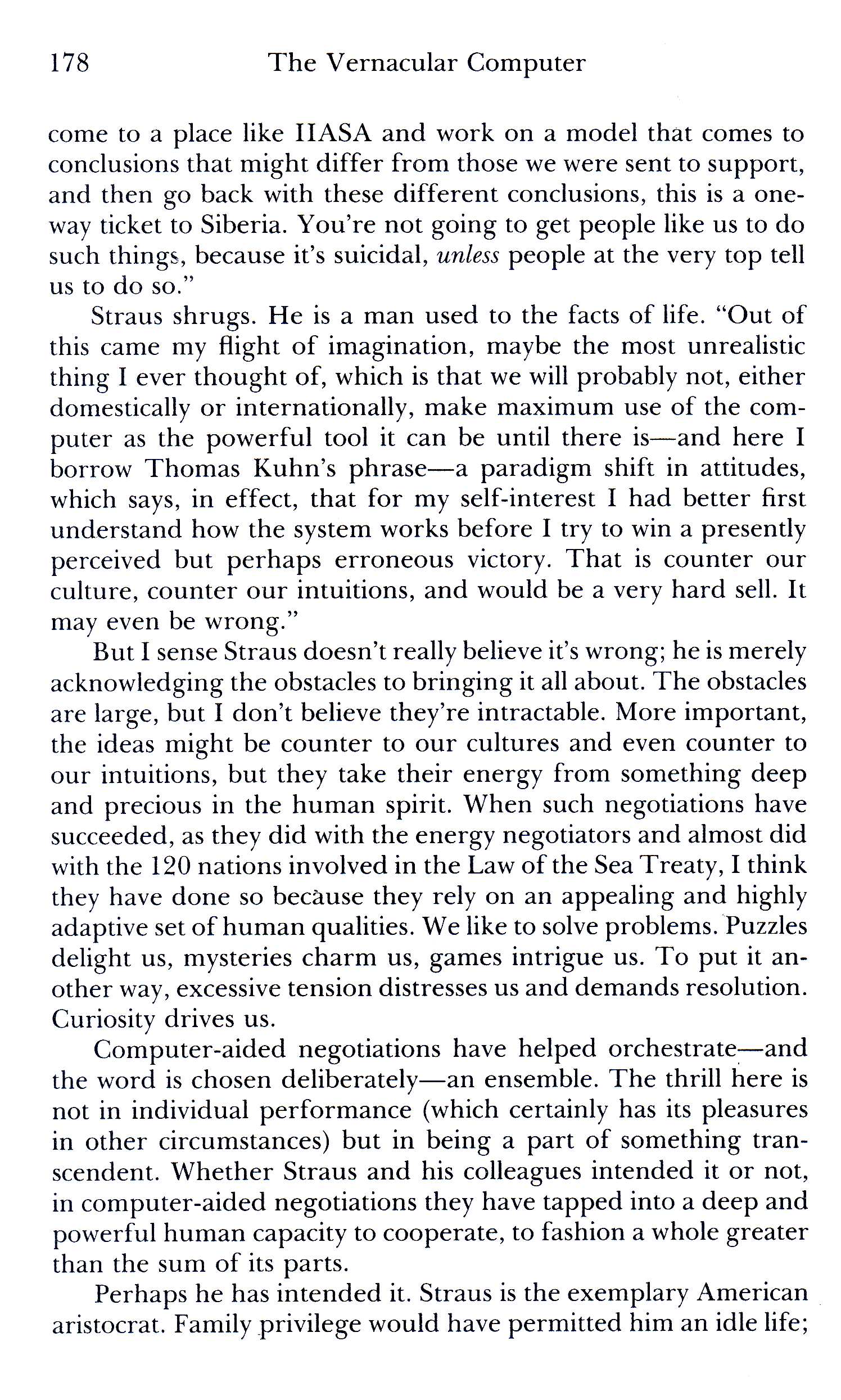 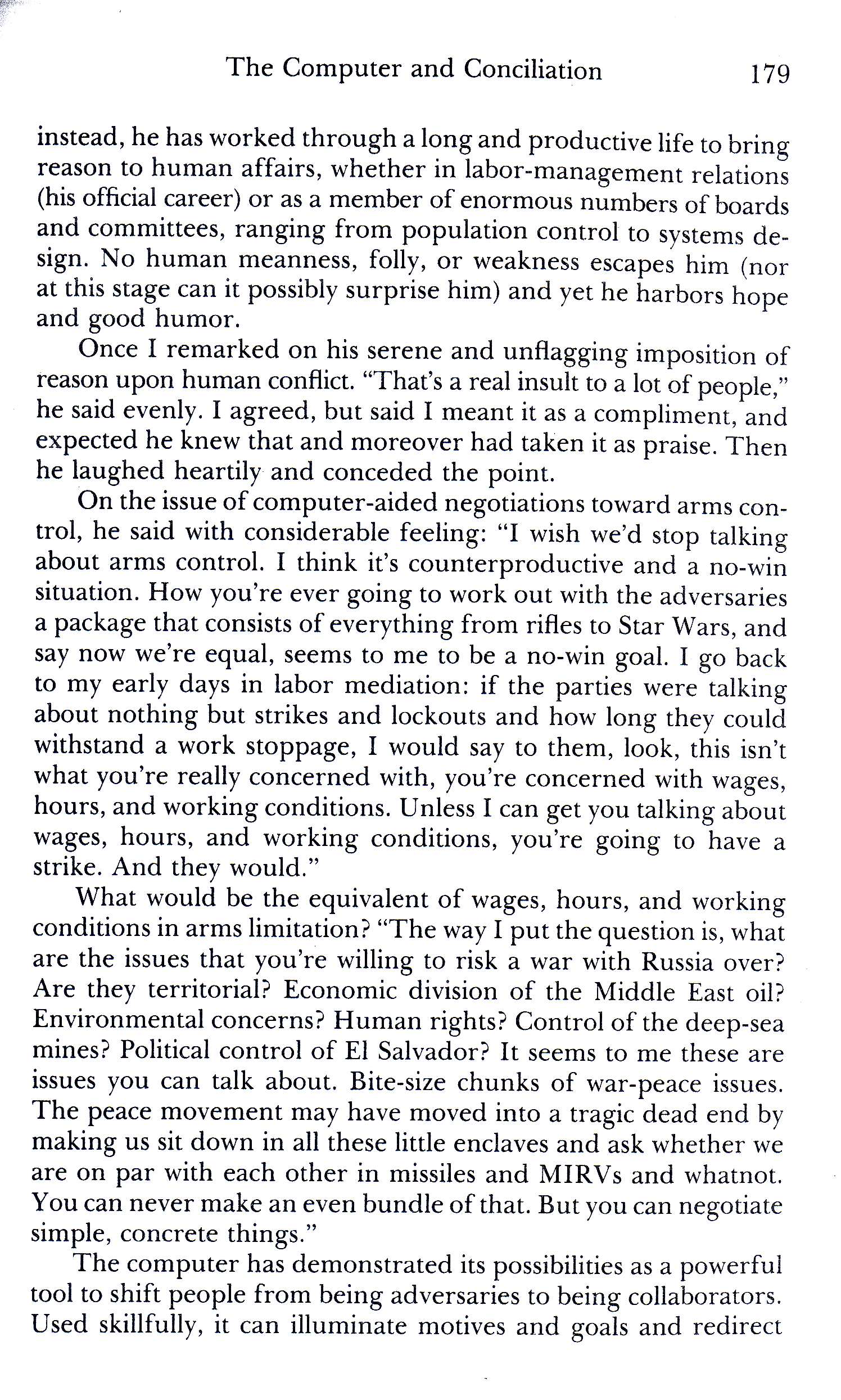 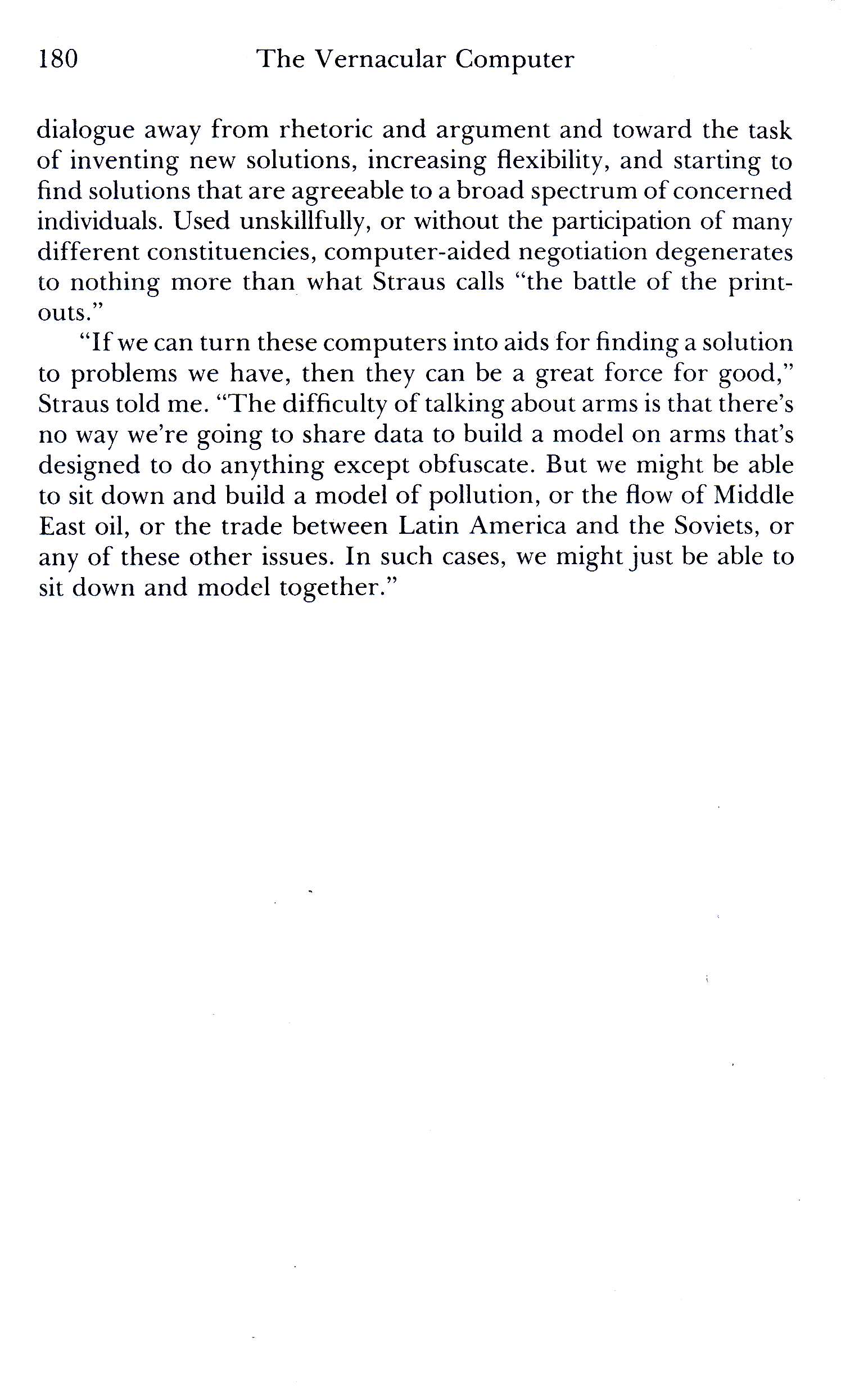 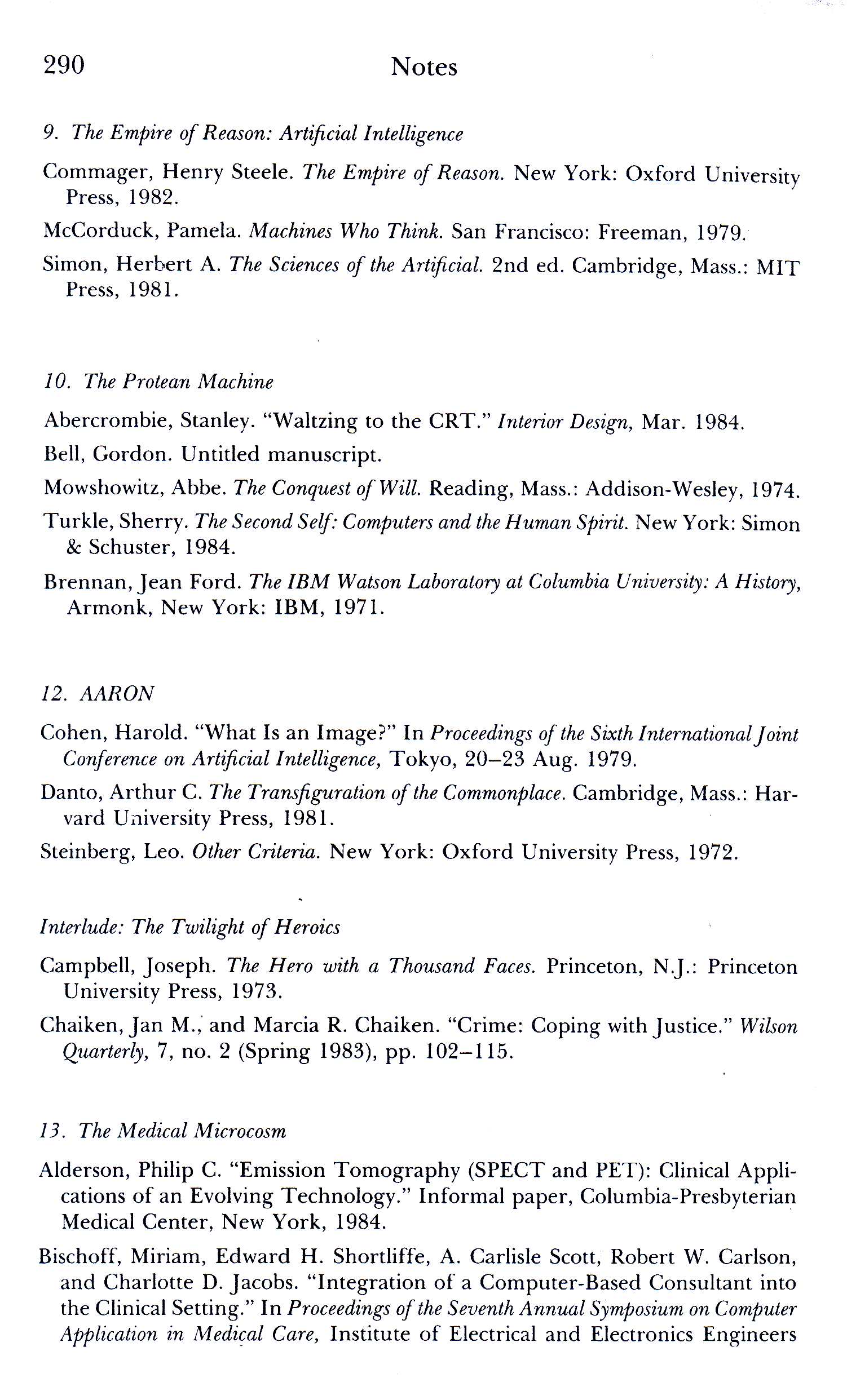 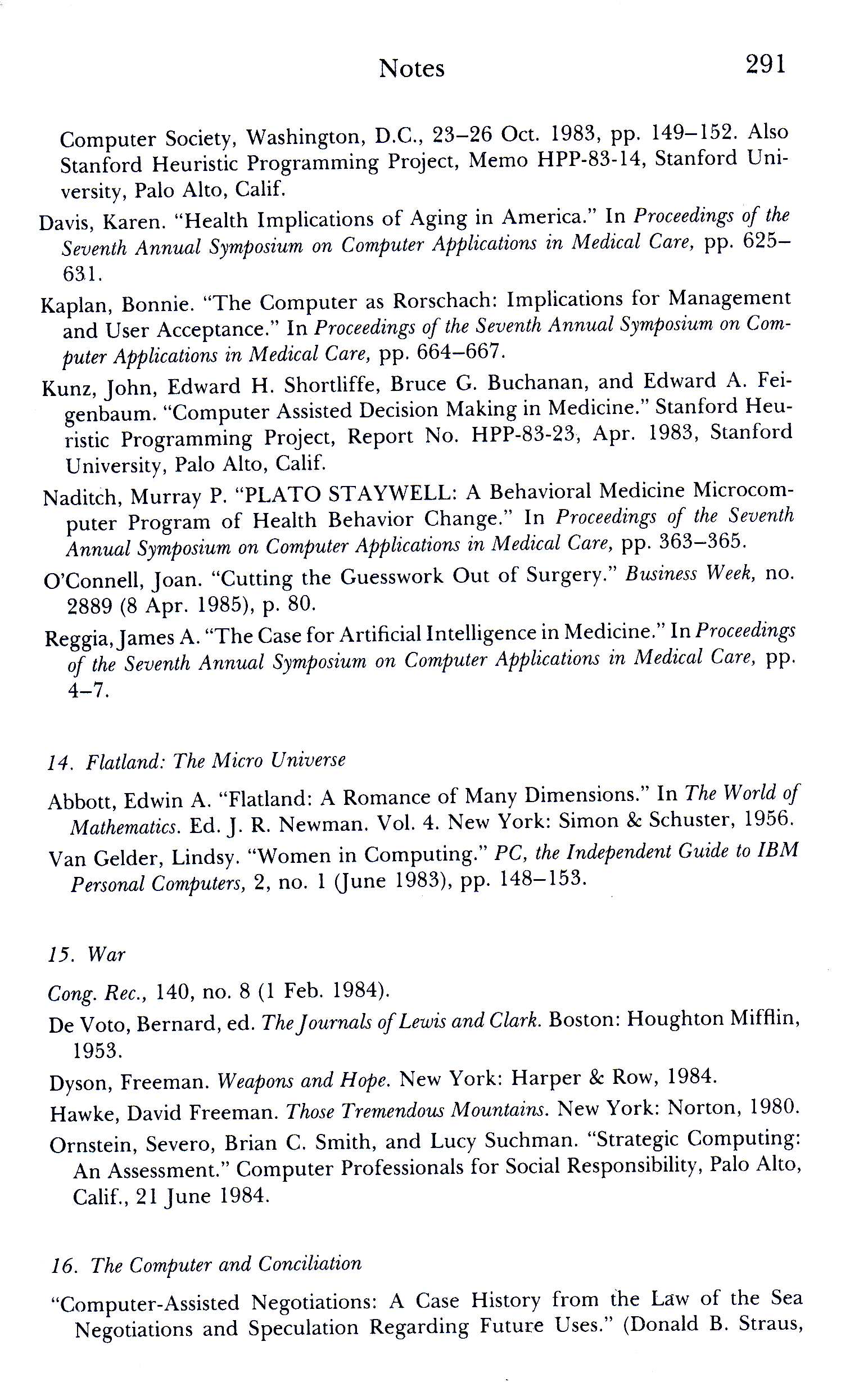 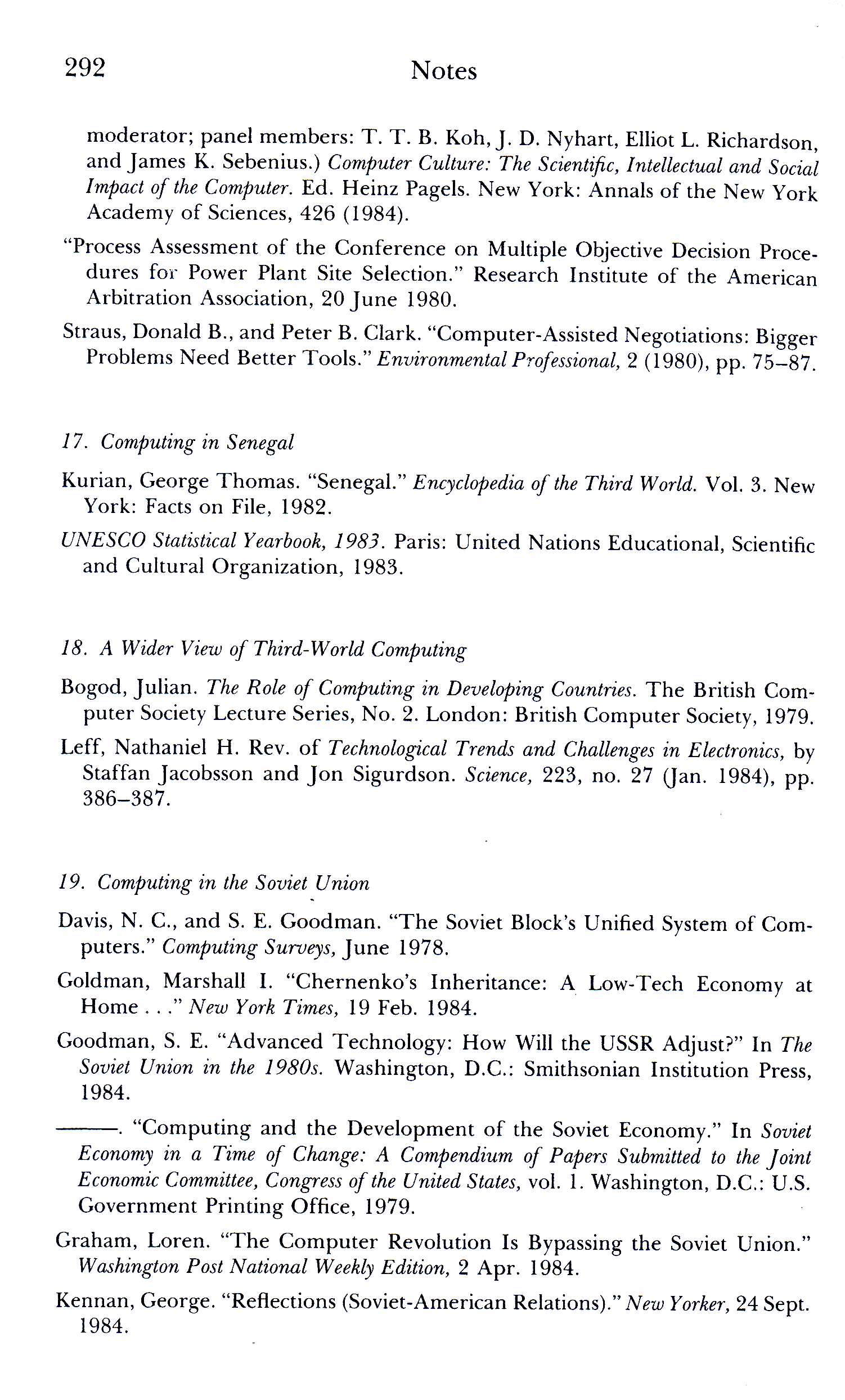 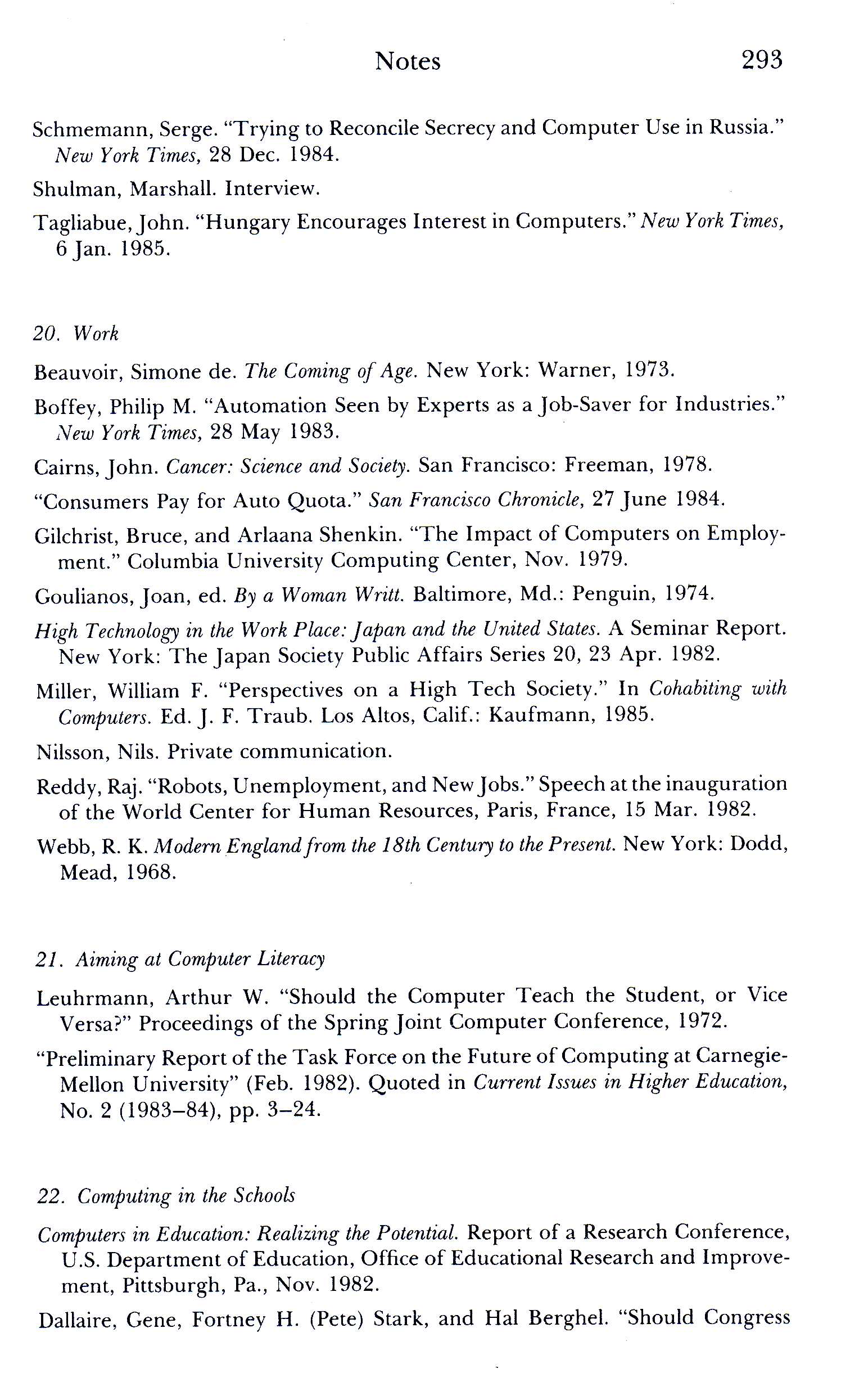 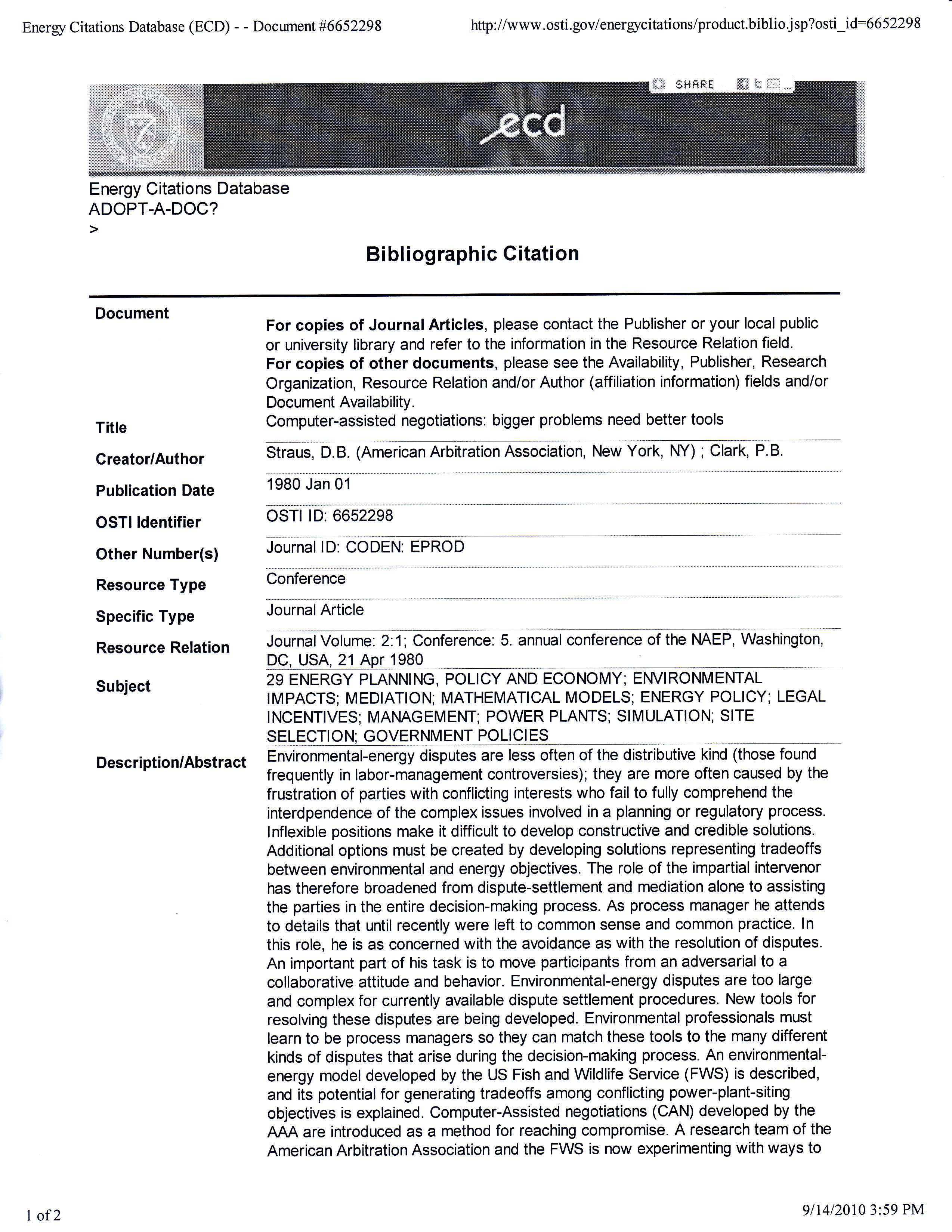 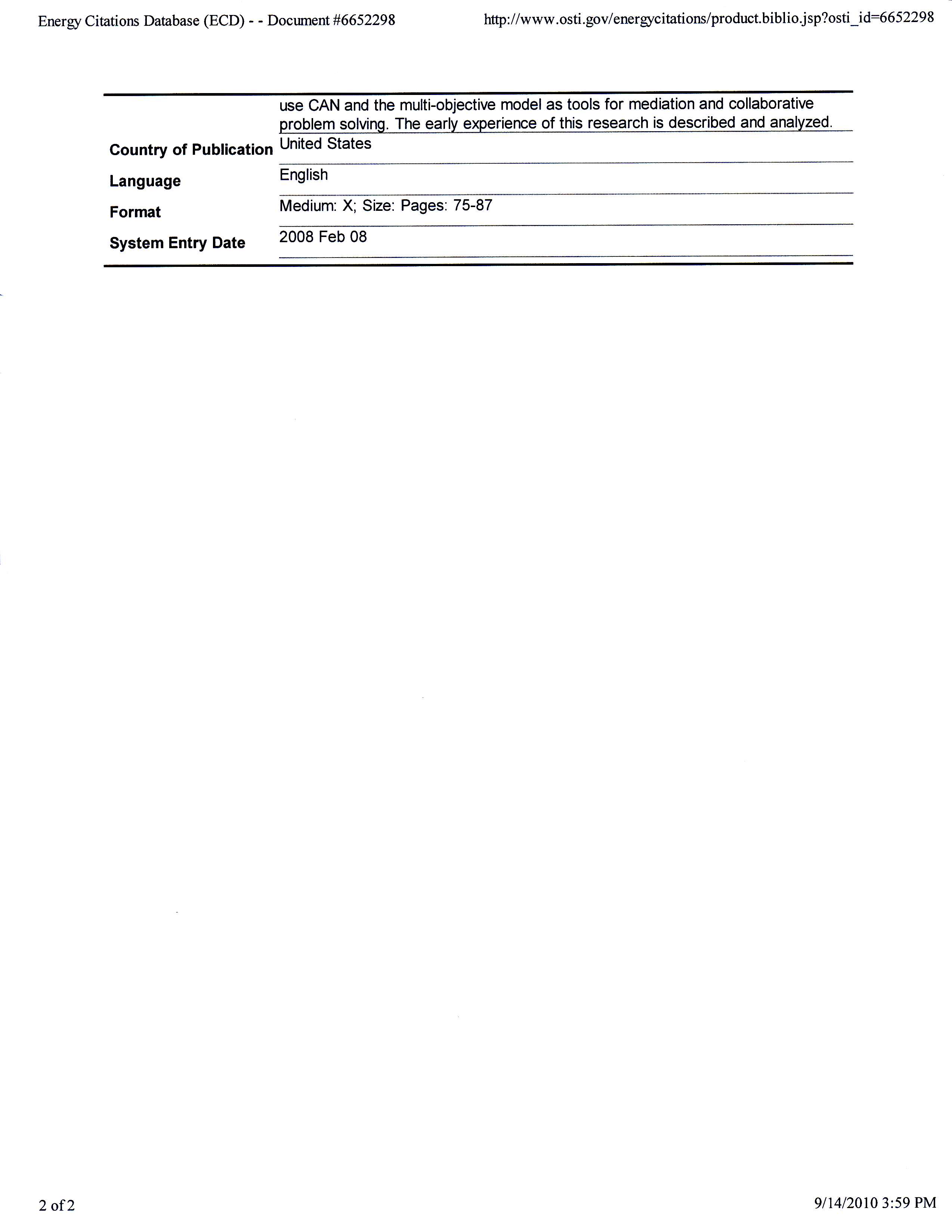 